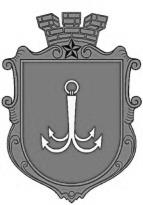                                           ОДЕСЬКА МІСЬКА РАДАПОСТІЙНА КОМІСІЯЗ ПИТАНЬ КОМУНАЛЬНОЇ ВЛАСНОСТІ, ЕКОНОМІЧНОЇ, ІНВЕСТИЦІЙНОЇ ПОЛІТИКИ ТА ПІДПРИЄМНИЦТВА ________________№_________________на №______________від______________┌						┐ПОРЯДОК ДЕННИЙ засідання комісії18.07.2023 р.         13-00                    каб.3071. Розгляд зауважень Юридичного департаменту Одеської міської ради до проектів рішень «Про включення до Переліку другого типу об’єктів комунальної власності територіальної громади м. Одеси, що підлягають передачі в оренду без проведення аукціону, затвердженого рішенням Одеської міської ради від 03.02.2021 № 62-VIII, додаткових об'єктів комунальної власності територіальної громади м. Одеси» (листи Юридичного департаменту № 01.-13/1381 та № 01-13/1383 від 23.06.2023 року).2. Розгляд звернення депутата Одеської міської ради Асауленко О.В. щодо розміщення елементів торгівлі на території Парку Перемоги (звернення  № 571/2-мр від 01.06.2023 року). 3. Інформація Департаменту комунальної власності Одеської міської ради  про хід виконання п. 2 Протокольних доручень від 02.09.2021                № 02.2-15мг/244, наданих Одеським міським головою Геннадієм Трухановим на апаратній нараді 30 серпня 2021, щодо проведення порівняльного аналізу площ, визначених договорами оренди твердого покриття, із площами, що фактично використовуються суб’єктами господарювання, які ведуть підприємницьку діяльність на території парків та скверів міста і вжиття заходів реагування (лист Департаменту № 01-15/17 від 11.07.2023 року).4. Розгляд проєктів рішень, внесених виконавчим комітетом Одеської міської ради на розгляд чергової сесії:4.1. Про внесення змін до рішення Одеської міської ради від        09.06.2021 року № 313-VIII «Про включення до Переліку другого типу об’єктів комунальної  власності територіальної громади м. Одеси, що підлягають передачі в оренду без проведення аукціону, затвердженого рішенням Одеської міської ради від 03.02.2021 р. № 62-VIII, додаткових об'єктів комунальної власності територіальної громади м. Одеси». 4.2. Про внесення змін до рішення Одеської міської ради від                    08 листопада 2017 року № 2607-VII «Про надання згоди на прийняття до комунальної власності територіальної громади м. Одеси захисних споруд цивільного захисту, що перебувають на балансі ВАТ «Холдингова компанія «Краян».  4.3. Про надання згоди на безоплатну передачу до комунальної власності територіальної громади м. Одеси захисної споруди цивільного захисту, загальною площею 34 кв.м, що розташована за адресою: м. Одеса,              вул. Люстдорфська дорога, 55-Р».  4.4. Про схвалення Переліку об’єктів  малої приватизації комунальної власності територіальної громади  м. Одеси, які підлягають приватизації у 2023 році, та приватизацію цих об’єктів».  4.5. Про внесення змін у рішення Одеської міської ради від 08.12.2021 року № 823-VIII «Про схвалення Переліку об’єктів малої приватизації комунальної власності територіальної громади м. Одеси, які підлягають приватизації у 2022 році, та приватизацію цих об’єктів».  пл. Думська, 1, м. Одеса, 65026, Україна